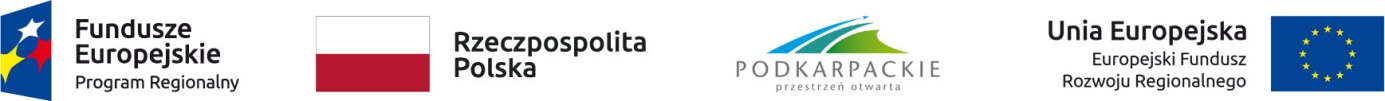 Projekt pn.: Dywersyfikacja działalności firmy „Skarbek” s.c. Mirosław i Joanna Skarbek poprzez wdrożenie do oferty sprzedaży prozdrowotnego obuwia z wyspami antypoślizgowymi jest realizowany przez  Firmę „Skarbek” s.c. Mirosław i Joanna Skarbek z siedzibą w Brzozowie.
Celem projektu jest Wzrost pozycji konkurencyjnej firmy poprzez wdrożenie do oferty nowego produktu będącego efektem podjętych prac badawczo-rozwojowych
W projekcie został zaplanowany:Zakup następujących form na spody do obuwia: Formy męskie (kalosze, śniegowce), rozmiar 40, 41, 42 ,43, 44/45, 46/47 – 6 kompletów. Formy męskie (tekstylne, profilaktyczne, zawodowe, domowe) rozmiar 37- 46,+42, 43, 44 – 13 kompletów. Formy damskie (pantofle, klapki, sandały, tekstylne) rozmiar 36-41,+37, 38, 39 kompletów – 9 kompletów,Zakup kompresora śrubowegoOkres realizacji:Data rozpoczęcia: 30.10.2017 r.Data zakończenia: 30.06.2018 r.Projekt współfinansowany ze środków Unii Europejskiej w wysokości: 146 300,00 PLN, w ramach Osi priorytetowej I. Konkurencyjna i innowacyjna gospodarka, Działania 1.4 Wsparcie MŚP Regionalnego Programu Operacyjnego dla Województwa Podkarpackiego na lata 2014-2020, w ramach umowy  z dnia 25.05.2018 r.Wartość całkowita projektu: 327 180,00 PLN